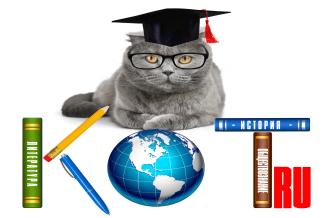 БЛАНК ОТВЕТОВДАННЫЕ УЧАСТНИКА:ОТВЕТЫ:Заполненный БЛАНК ОТВЕТОВ необходимо отправить на электронный адрес: ruskotru@mail.ruНазвание олимпиады «ОСНОВЫ ДЕЛОВОГО ОБЩЕНИЯ» ФИО участникаУчебное заведение, город (ССУЗ,ВУЗ) ФИО преподавателя-наставникаДолжность преподавателя-наставникаАдрес электронной почты педагога-наставникаНомер задания1234567891011121314151617181920212223242526272829